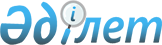 О мерах по реализации Закона Республики Казахстан "О внесении изменений и дополнений в Закон Республики Казахстан "Об образовании"
					
			Утративший силу
			
			
		
					Распоряжение Премьер-Министра Республики Казахстан от 22 октября 2004 года N 319-р. Утратило силу - распоряжением Премьер-Министра РК от 30 декабря 2004 года N 383-р (R040383)      1. Утвердить прилагаемый перечень нормативных правовых актов, принятие которых необходимо в целях реализации Закона  Республики Казахстан от 9 июля 2004 года "О внесении изменений и дополнений в Закон Республики Казахстан "Об образовании" (далее - Перечень). 

      2. Министерству образования и науки Республики Казахстан разработать и внести на утверждение Правительства Республики Казахстан проекты нормативных правовых актов согласно Перечню. 

      3. Министерству образования и науки Республики Казахстан и местным исполнительным органам в двухмесячный срок принять соответствующие ведомственные нормативные правовые акты в целях реализации Закона  Республики Казахстан "О внесении изменений и дополнений в Закон Республики Казахстан "Об образовании" и проинформировать Правительство Республики Казахстан о принятых мерах.       Премьер-Министр Утвержден                   

распоряжением Премьер-Министра       

Республики Казахстан           

от 22 октября 2004 года N 319         

Перечень нормативных правовых актов, принятие 

которых необходимо в целях реализации Закона  Республики Казахстан 

"О внесении изменений и дополнений в Закон Республики Казахстан 

"Об образовании" __________________________________________________________________________ 

 N !     Наименование           !    Форма     !   Сроки     !Государст- 

п/п! нормативного правового     !    акта      !  исполнения !венный 

   !       акта                 !              !             !орган, 

   !                            !              !             !ответствен- 

   !                            !              !             !ный за 

   !                            !              !             !разработку 

-------------------------------------------------------------------------- 

 1 !            2               !      3       !      4      !     5 

-------------------------------------------------------------------------- 

 1  Об утверждении Типовых        Постановление     Ноябрь        МОН 

    Правил деятельности                             2004 года 

    дошкольных организаций  2  Об утверждении Типовых        Постановление     Ноябрь        МОН 

    Правил деятельности                             2004 года 

    специальных организаций 

    образования 

 

   3  Об утверждении Типовых        Постановление     Ноябрь        МОН 

    Правил деятельности                             2004 года 

    организаций образования для 

    детей-сирот и для детей, 

    оставшихся без попечения 

    родителей 

 

   4  Об утверждении Типовых        Постановление     Ноябрь        МОН 

    Правил деятельности                             2004 года 

    организаций образования, 

    реализующих образовательные 

    программы среднего общего 

    образования 

 

   5  Об утверждении Типовых        Постановление     Ноябрь        МОН 

    Правил деятельности                             2004 года 

    организаций образования, 

    реализующих образовательные 

    программы начального 

    профессионального 

    образования  6  Об утверждении Типовых        Постановление     Ноябрь        МОН 

    правил деятельности                             2004 года 

    организаций образования, 

    реализующих образовательные 

    программы среднего 

    профессионального 

    образования  7  Об утверждении Типовых        Постановление     Декабрь       МОН 

    Правил организации                              2004 года 

    деятельности организаций 

    образования, реализующих 

    образовательные программы 

    высшего профессионального 

    образования  8  Об утверждении Типовых        Постановление     Декабрь       МОН 

    Правил деятельности                             2004 года 

    организаций образования, 

    реализующих образовательные 

    программы послевузовского 

    профессионального 

    образования  9  Об утверждении Типовых        Постановление     Ноябрь        МОН 

    Правил деятельности                             2004 года 

    организаций образования, 

    реализующих программы 

    дополнительного 

    профессионального 

    образования 10  Об утверждении Правил         Постановление     Ноябрь        МОН 

    осуществления образова-                         2004 года 

    тельного мониторинга 11  Об утверждении                Постановление     Ноябрь        МОН 

    государственных именных                         2004 года 

    стипендий обучающимся 

    организаций образования 12  О внесении дополнения в       Постановление     Ноябрь        МОН 

    постановление  Правительства                    2004 года 

    Республики Казахстан 

    от 17 мая 2000 года N 738 13  О внесении изменений и        Постановление     Ноябрь        МОН 

    дополнений в постановление                      2004 года 

    Правительства Республики 

    Казахстан от 18 апреля 

    2000 года N 596 14  О внесении изменений и        Постановление     Ноябрь        МОН 

    дополнений в постановление                      2004 года 

    Правительства Республики 

    Казахстан от 23 августа 

    1999 года N 1219 15  О внесении дополнения в       Постановление     Ноябрь        МОН 

    постановление  Правительства                    2004 года 

    Республики Казахстан 

    от 11 ноября 2002 года 

    N 1188 16  О внесении изменений и        Постановление     Декабрь      МОН 

    дополнений в постановление                      2004 года 

    Правительства Республики 

    Казахстан от 20 июля 

    1999 года N 1018 17  О внесении дополнений в       Постановление     Ноябрь        МОН 

    постановление  Правительства                    2004 года 

    Республики Казахстан от 

    19 февраля 2003 года N 173 18  О внесении изменений и        Постановление     Ноябрь        МОН 

    дополнений в постановление                      2004 года 

    Правительства Республики 

    Казахстан от 3 сентября 

    1999 года N 1305 19  О внесении изменений и        Постановление     Ноябрь        МОН 

    дополнений в постановление                      2004 года 

    Правительства Республики 

    Казахстан от 19 июля 

    2001 года N 976 20  О внесении изменений и        Постановление     Ноябрь        МОН 

    дополнений в постановление                      2004 года 

    Правительства Республики 

    Казахстан от 10 декабря 

    1999 года N 1903 21  О внесении изменений в        Постановление     Ноябрь        МОН 

    постановление  Правительства                    2004 года 

    Республики Казахстан 

    от 11 января 2002 года N 41 22  Об утверждении Номенклатуры     приказ          Ноябрь        МОН 

    видов организаций                               2004 года 

    образования 23  Об утверждении перечня          приказ          Ноябрь        МОН 

    международных и                                 2004 года 

    республиканских олимпиад 

    и научных соревнований по 

    общеобразовательным 

    предметам, республиканских 

    и международных конкурсов 

    исполнителей и спортивных 

    соревнований 24  Об утверждении Типовых          приказ          Ноябрь        МОН 

    правил приема в аспирантуру                     2004 года 

    и адъюнктуру 25  Об утверждении Типовых          приказ          Ноябрь        МОН 

    правил приема в клиническую                     2004 года 

    ординатуру 26  Об утверждении Типовых          приказ          Ноябрь        МОН 

    правил приема в докторантуру                    2004 года 27  Об утверждении Правил           приказ          Ноябрь        МОН 

    организации учебно-                             2004 года 

    методической работы в 

    организациях образования 28  Об утверждении Правил           приказ          Декабрь       МОН 

    организации и                                   2004 года 

    функционирования единой 

    информационной системы 

    образования 29  Об утверждении перечня          приказ          Ноябрь        МОН 

    профессий и специальностей,                     2004 года 

    получение которых в заочной, 

    вечерней и форме экстерната 

    не допускается 30  Об утверждении Правил           приказ          Ноябрь        МОН 

    проведения текущего контроля                    2004 года 

    успеваемости, промежуточной 

    и итоговой аттестации 

    обучающихся 31  Об утверждении Правил           приказ          Декабрь       МОН 

    подтверждения уровня                            2004 года 

    профессиональной 

    подготовленности и присвоения 

    квалификации по профессиям 

    (специальностям) технического 

    и обслуживающего труда 32  Об утверждении Правил           приказ          Ноябрь        МОН 

    проведения республиканских                      2004 года 

    олимпиад по общеобразователь- 

    ным предметам 33  Об утверждении Правил           приказ          Ноябрь        МОН 

    проведения научных                              2004 года 

    соревнований по общеобразова- 

    тельным предметам 34  Об утверждении Правил           приказ          Ноябрь        МОН 

    проведения республиканских                      2004 года 

    конкурсов исполнителей 35  Об утверждении Правил           приказ          Ноябрь        МОН 

    проведения республиканских                      2004 года 

    конкурсов профессионального 

    мастерства 36  Об утверждении Типовой формы    приказ          Декабрь       МОН 

    договора возмездного оказания                   2004 года 

    образовательных услуг 37  Об утверждении Правил           приказ          Декабрь       МОН 

    перевода и восстановления                       2004 года 

    обучающихся в организациях 

    образования, дающих начальное 

    профессиональное, среднее 

    профессиональное и высшее 

    профессиональное образование 38  Об утверждении Инструкции       приказ          Ноябрь        МОН 

    о порядке и сроках                              2004 года 

    предоставления академических 

    отпусков обучающимся по очной 

    форме обучения 39  Об утверждении формы справки,   приказ          Ноябрь        МОН 

    выдаваемой гражданам,                           2004 года 

    не завершившим образование 40  Об утверждении формы доку-      приказ          Декабрь       МОН 

    ментов строгой отчетности,                      2004 года 

    используемых организациями 

    образования в образовательной 

    деятельности 41  Об утверждении Правил           приказ          Декабрь       МОН 

    конкурсного замещения                           2004 года 

    должностей научно-педагоги- 

    ческого (профессорско- 

    преподавательского состава, 

    научных работников) 

    персонала высших учебных 

    заведений 42  Об утверждении Правил           приказ          Декабрь       МОН 

    аттестации педагогических                       2004 года 

    работников 43  Об утверждении Правил           приказ          Ноябрь        МОН 

    проведения аттестации                           2004 года 

    руководителей государствен- 

    ных организаций образования 44  Об утверждении Правил           приказ          Декабрь       МОН 

    проведения промежуточного                       2004 года 

    государственного контроля 

__________________________________________________________________________ 
					© 2012. РГП на ПХВ «Институт законодательства и правовой информации Республики Казахстан» Министерства юстиции Республики Казахстан
				